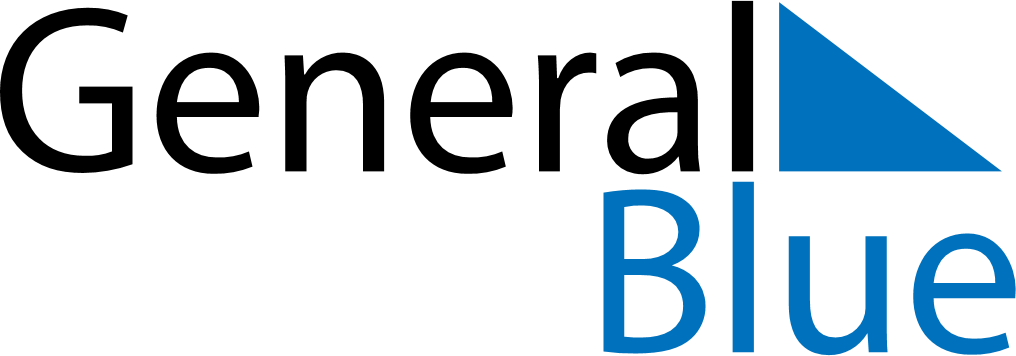 April 2021April 2021April 2021April 2021April 2021April 2021BrazilBrazilBrazilBrazilBrazilBrazilMondayTuesdayWednesdayThursdayFridaySaturdaySunday1234Good FridayEaster Sunday5678910111213141516171819202122232425Tiradentes’ Day2627282930NOTES